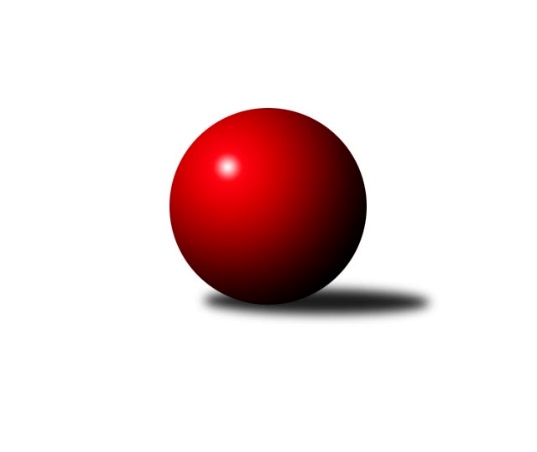 Č.17Ročník 2021/2022	7.5.2024 Podnikovka Slavonice 2.liga 2021/2022Statistika 17. kolaTabulka družstev:		družstvo	záp	výh	rem	proh	skore	sety	průměr	body	plné	dorážka	chyby	1.	PKT	15	13	0	2	112 : 38 	(78.0 : 36.0)	947	26	665	282	25.9	2.	Godbowles	15	10	0	5	101 : 49 	(68.5 : 39.5)	923	20	652	271	26.7	3.	SDH Mutišov	15	9	0	6	96 : 54 	(68.0 : 46.0)	911	18	645	266	25.9	4.	Hlavy	15	9	0	6	87 : 63 	(68.5 : 51.5)	896	18	641	256	30.9	5.	Hasbaby	15	9	0	6	76 : 74 	(53.5 : 60.5)	848	18	614	234	34.7	6.	Expres	15	7	0	8	70 : 80 	(56.5 : 57.5)	895	14	644	251	30.3	7.	Prdelky	14	5	0	9	56 : 84 	(38.0 : 56.0)	833	10	592	241	34.1	8.	Velbloudi	15	3	0	12	40 : 110 	(38.0 : 70.0)	814	6	597	217	41.5	9.	SUPi	15	2	0	13	32 : 118 	(31.0 : 83.0)	751	4	546	204	49.3	10.	Idiot star	0	0	0	0	0 : 0 	(0.0 : 0.0)	0	0	0	0	0Tabulka doma:		družstvo	záp	výh	rem	proh	skore	sety	průměr	body	maximum	minimum	1.	Godbowles	7	6	0	1	57 : 13 	(36.5 : 13.5)	920	12	991	859	2.	PKT	7	6	0	1	52 : 18 	(34.0 : 16.0)	950	12	1023	879	3.	SDH Mutišov	8	5	0	3	52 : 28 	(41.5 : 22.5)	921	10	964	875	4.	Hasbaby	8	5	0	3	42 : 38 	(27.5 : 36.5)	852	10	907	706	5.	Hlavy	7	3	0	4	34 : 36 	(34.0 : 22.0)	902	6	966	811	6.	Prdelky	7	3	0	4	34 : 36 	(16.5 : 21.5)	873	6	914	791	7.	Expres	7	2	0	5	28 : 42 	(24.0 : 32.0)	893	4	982	829	8.	Velbloudi	8	2	0	6	24 : 56 	(23.5 : 40.5)	823	4	874	787	9.	SUPi	8	1	0	7	22 : 58 	(19.0 : 39.0)	747	2	854	644	10.	Idiot star	0	0	0	0	0 : 0 	(0.0 : 0.0)	0	0	0	0Tabulka venku:		družstvo	záp	výh	rem	proh	skore	sety	průměr	body	maximum	minimum	1.	PKT	8	7	0	1	60 : 20 	(44.0 : 20.0)	937	14	990	900	2.	Hlavy	8	6	0	2	53 : 27 	(34.5 : 29.5)	895	12	968	806	3.	Expres	8	5	0	3	42 : 38 	(32.5 : 25.5)	889	10	939	850	4.	SDH Mutišov	7	4	0	3	44 : 26 	(26.5 : 23.5)	913	8	971	871	5.	Godbowles	8	4	0	4	44 : 36 	(32.0 : 26.0)	932	8	978	859	6.	Hasbaby	7	4	0	3	34 : 36 	(26.0 : 24.0)	865	8	910	797	7.	Prdelky	7	2	0	5	22 : 48 	(21.5 : 34.5)	824	4	891	763	8.	Velbloudi	7	1	0	6	16 : 54 	(14.5 : 29.5)	813	2	861	749	9.	SUPi	7	1	0	6	10 : 60 	(12.0 : 44.0)	729	2	829	581	10.	Idiot star	0	0	0	0	0 : 0 	(0.0 : 0.0)	0	0	0	0Tabulka podzimní části:		družstvo	záp	výh	rem	proh	skore	sety	průměr	body	doma	venku	1.	SDH Mutišov	7	5	0	2	50 : 20 	(31.0 : 19.0)	907	10 	3 	0 	0 	2 	0 	2	2.	PKT	6	5	0	1	40 : 20 	(26.5 : 15.5)	954	10 	3 	0 	0 	2 	0 	1	3.	Hasbaby	6	5	0	1	40 : 20 	(27.0 : 15.0)	855	10 	2 	0 	0 	3 	0 	1	4.	Godbowles	6	4	0	2	41 : 19 	(26.5 : 15.5)	909	8 	4 	0 	0 	0 	0 	2	5.	Hlavy	6	3	0	3	31 : 29 	(25.5 : 22.5)	849	6 	1 	0 	2 	2 	0 	1	6.	Prdelky	6	2	0	4	28 : 32 	(16.0 : 26.0)	833	4 	1 	0 	2 	1 	0 	2	7.	Expres	6	2	0	4	20 : 40 	(17.0 : 25.0)	896	4 	1 	0 	2 	1 	0 	2	8.	Velbloudi	6	1	0	5	18 : 42 	(18.0 : 24.0)	809	2 	1 	0 	2 	0 	0 	3	9.	SUPi	7	1	0	6	12 : 58 	(12.5 : 37.5)	764	2 	0 	0 	4 	1 	0 	2	10.	Idiot star	0	0	0	0	0 : 0 	(0.0 : 0.0)	0	0 	0 	0 	0 	0 	0 	0Tabulka jarní části:		družstvo	záp	výh	rem	proh	skore	sety	průměr	body	doma	venku	1.	PKT	9	8	0	1	72 : 18 	(51.5 : 20.5)	938	16 	3 	0 	1 	5 	0 	0 	2.	Godbowles	9	6	0	3	60 : 30 	(42.0 : 24.0)	939	12 	2 	0 	1 	4 	0 	2 	3.	Hlavy	9	6	0	3	56 : 34 	(43.0 : 29.0)	914	12 	2 	0 	2 	4 	0 	1 	4.	Expres	9	5	0	4	50 : 40 	(39.5 : 32.5)	895	10 	1 	0 	3 	4 	0 	1 	5.	SDH Mutišov	8	4	0	4	46 : 34 	(37.0 : 27.0)	914	8 	2 	0 	3 	2 	0 	1 	6.	Hasbaby	9	4	0	5	36 : 54 	(26.5 : 45.5)	855	8 	3 	0 	3 	1 	0 	2 	7.	Prdelky	8	3	0	5	28 : 52 	(22.0 : 30.0)	829	6 	2 	0 	2 	1 	0 	3 	8.	Velbloudi	9	2	0	7	22 : 68 	(20.0 : 46.0)	835	4 	1 	0 	4 	1 	0 	3 	9.	SUPi	8	1	0	7	20 : 60 	(18.5 : 45.5)	749	2 	1 	0 	3 	0 	0 	4 	10.	Idiot star	0	0	0	0	0 : 0 	(0.0 : 0.0)	0	0 	0 	0 	0 	0 	0 	0 Zisk bodů pro družstvo:		jméno hráče	družstvo	body	zápasy	v %	dílčí body	sety	v %	1.	  Jirka 	Hlavy 	30	/	21	(71%)		/		(%)	2.	  David 	PKT 	22	/	12	(92%)		/		(%)	3.	  Roman 	SDH Mutišov 	20	/	12	(83%)		/		(%)	4.	  Tonda 	SDH Mutišov 	20	/	14	(71%)		/		(%)	5.	  Radek 	Expres 	18	/	18	(50%)		/		(%)	6.	  Matyáš 	PKT 	16	/	9	(89%)		/		(%)	7.	  Lukáš 	PKT 	16	/	12	(67%)		/		(%)	8.	  Wetty 	Godbowles 	16	/	12	(67%)		/		(%)	9.	  Hani 	Hasbaby 	16	/	12	(67%)		/		(%)	10.	  P.B. 	Godbowles 	14	/	9	(78%)		/		(%)	11.	  Kubi 	Godbowles 	14	/	10	(70%)		/		(%)	12.	  Dáša 	Expres 	14	/	11	(64%)		/		(%)	13.	  Kája 	Velbloudi 	14	/	12	(58%)		/		(%)	14.	  Jarda 	Expres 	14	/	13	(54%)		/		(%)	15.	  Naďa 	Hlavy 	14	/	14	(50%)		/		(%)	16.	  Hanča 	SDH Mutišov 	14	/	14	(50%)		/		(%)	17.	  Švíca 	Hasbaby 	14	/	15	(47%)		/		(%)	18.	  Koule 	Godbowles 	13	/	10	(65%)		/		(%)	19.	  Luďan 	SDH Mutišov 	12	/	10	(60%)		/		(%)	20.	  Karel 	Hlavy 	12	/	11	(55%)		/		(%)	21.	  Libor 	PKT 	10	/	5	(100%)		/		(%)	22.	  Huji 	Hasbaby 	10	/	9	(56%)		/		(%)	23.	  Lukáš P. 	PKT 	10	/	9	(56%)		/		(%)	24.	  Stašín 	SDH Mutišov 	10	/	9	(56%)		/		(%)	25.	  Áďa 	Prdelky 	10	/	9	(56%)		/		(%)	26.	  Ája 	Hasbaby 	10	/	9	(56%)		/		(%)	27.	  Míla Ž 	Prdelky 	10	/	10	(50%)		/		(%)	28.	  Jitka 	Prdelky 	10	/	12	(42%)		/		(%)	29.	  Pája 	Velbloudi 	10	/	15	(33%)		/		(%)	30.	  Richard 	Hlavy 	9	/	7	(64%)		/		(%)	31.	  Martíčka 	Godbowles 	8	/	7	(57%)		/		(%)	32.	  Janča 	Prdelky 	8	/	9	(44%)		/		(%)	33.	  Věra 	Expres 	8	/	13	(31%)		/		(%)	34.	  Kabík 	Godbowles 	6	/	5	(60%)		/		(%)	35.	  Hermí 	SUPi  	6	/	7	(43%)		/		(%)	36.	  Lída 	SUPi  	6	/	9	(33%)		/		(%)	37.	  Lucka 	Hlavy 	6	/	9	(33%)		/		(%)	38.	  Johanka 	Velbloudi 	6	/	12	(25%)		/		(%)	39.	  Jonáš 	PKT 	4	/	3	(67%)		/		(%)	40.	  Vojta 	Godbowles 	4	/	3	(67%)		/		(%)	41.	  Broňa 	PKT 	4	/	3	(67%)		/		(%)	42.	  Monča 	Godbowles 	4	/	3	(67%)		/		(%)	43.	  Láďa 	PKT 	4	/	4	(50%)		/		(%)	44.	  Tržba 	Hlavy 	4	/	4	(50%)		/		(%)	45.	  Harry 	Hlavy 	4	/	4	(50%)		/		(%)	46.	  Hana 	Velbloudi 	4	/	5	(40%)		/		(%)	47.	  Kiki 	SUPi  	4	/	6	(33%)		/		(%)	48.	  Venda 	Prdelky 	4	/	7	(29%)		/		(%)	49.	  Petr 	SDH Mutišov 	4	/	8	(25%)		/		(%)	50.	  Dejna 	Hasbaby 	4	/	12	(17%)		/		(%)	51.	  Michal 	Expres 	2	/	1	(100%)		/		(%)	52.	  Míra 	Expres 	2	/	2	(50%)		/		(%)	53.	  Bára 	Hasbaby 	2	/	2	(50%)		/		(%)	54.	  Honza 	Velbloudi 	2	/	4	(25%)		/		(%)	55.	  Míla 	Prdelky 	2	/	8	(13%)		/		(%)	56.	  Štěpán 	PKT 	0	/	1	(0%)		/		(%)	57.	  Kuba 	Hasbaby 	0	/	1	(0%)		/		(%)	58.	  Standa 	PKT 	0	/	1	(0%)		/		(%)	59.	  Mirda 	Velbloudi 	0	/	1	(0%)		/		(%)	60.	  Jolča 	Hlavy 	0	/	1	(0%)		/		(%)	61.	  Jana 	SUPi  	0	/	6	(0%)		/		(%)	62.	  Lenča 	SUPi  	0	/	7	(0%)		/		(%)	63.	  Andy 	SUPi  	0	/	8	(0%)		/		(%)	64.	  Adela  	Velbloudi 	0	/	11	(0%)		/		(%)Průměry na kuželnách:		kuželna	průměr	plné	dorážka	chyby	výkon na hráče	1.	Slavonice, 3-4	920	652	268	30.5	(230.2)	2.	Slavonice, 1-2	862	617	244	39.5	(215.5)Nejlepší výkony na kuželnách:Slavonice, 3-4Godbowles	991	8. kolo	  P.B. 	Godbowles	269	3. koloPKT	990	10. kolo	  Lukáš 	PKT	267	10. koloPKT	984	15. kolo	  Kubi 	Godbowles	267	12. koloExpres	982	12. kolo	  Naďa 	Hlavy	267	17. koloGodbowles	978	9. kolo	  Matyáš 	PKT	267	11. koloGodbowles	977	16. kolo	  Vojta 	Godbowles	267	8. koloSDH Mutišov	971	2. kolo	  Roman 	SDH Mutišov	266	2. koloHlavy	968	17. kolo	  Lukáš 	PKT	266	15. koloSDH Mutišov	964	15. kolo	  Radek 	SUPi 	265	6. koloGodbowles	954	12. kolo	  Kubi 	Godbowles	264	9. koloSlavonice, 1-2PKT	1023	1. kolo	  Jirka 	Hlavy	273	3. koloPKT	992	8. kolo	  Kubi 	Godbowles	269	10. koloPKT	983	6. kolo	  Kája 	Velbloudi	268	17. koloGodbowles	974	10. kolo	  Jirka 	Hlavy	266	11. koloHlavy	966	11. kolo	  Pája 	Velbloudi	266	15. koloPKT	959	2. kolo	  Roman 	SDH Mutišov	266	6. koloGodbowles	956	13. kolo	  Jirka 	Hlavy	265	5. koloHlavy	955	3. kolo	  Libor 	PKT	263	1. koloPKT	946	5. kolo	  Jirka 	Hlavy	263	2. koloExpres	939	13. kolo	  Libor 	PKT	263	6. koloČetnost výsledků:	9 : 1	1x	8 : 2	14x	6 : 4	8x	4 : 6	9x	2 : 8	18x	10 : 0	11x	0 : 10	7x